Конкурс профессионального мастерства педагогов «Моя методическая находка»Номинация: Методическая находка в дошкольном учреждении.НОД в средней группе по формированию элементарных математических представлений с элементами экспериментирования «Пузырь, соломинка и лапоть»Автор: Фролова Анна Владимировна воспитатель МДОУ «Улыбка»1 квалификационная категорияБрейтово 2020г.Пояснительная запискаВ современном обществе востребована творческая личность, способная к активному познанию окружающего мира, проявлению самостоятельности, исследовательской активности. Поэтому уже в дошкольном возрасте необходимо заложить первоосновы личности, проявляющей активное исследовательско-творческое отношение к миру. Основная задача взрослых (педагогов и родителей) поддержать и развить в ребенке интерес к открытиям и создать для этого все условия.Ребенок познает мир в процессе любой своей деятельности.  Поддержать интерес ребенка, направить его в нужное русло познания и обучения помогает опытно – экспериментальная деятельность. Темой по самообразованию я выбрала «Опытно - экспериментальная деятельность, как способ познания дошкольниками окружающего мира» ведь наряду с игровой, она является ведущей деятельностью ребенка-дошкольника. Чем разнообразнее и интереснее поисковая деятельность, тем больше новой информации получает ребенок, тем быстрее и полноценнее он развивается. В младшем дошкольном возрасте, познавая окружающий мир, ребенок, стремится не только рассмотреть предмет, но и потрогать его руками, языком, понюхать, постучать по нему и т. п. Но с возрастом интерес у детей к исследованиям пропадает. Может быть, в этом виноваты мы, взрослые? Нередко на стремление ребенка познакомиться с окружающим миром мы реагируем так: «Отойди немедленно от лужи, ты уже испачкала платье! Не трогай песок руками, он грязный!  Выбрось эту гадость, где ты только такое находишь? Брось камень, испачкаешься!» Может быть мы – папы, мамы, бабушки и дедушки, воспитатели и учителя, сами того не желая, отбиваем у ребенка естественный интерес к исследованиям? Приходит время, и ребенок уже сам говорит детям: нельзя трогать руками, нельзя подходить к луже.  Для того чтобы дети не потеряли интерес к окружающему миру, важно вовремя подержать их стремление исследовать все и вся. Поэтому игры-эксперименты, опыты я провожу с детьми в разных видах совместной деятельности. Каждый заданный ребенком вопрос мы проверяем на практике, а полученный ответ вызывает радость, восторг.  Я работаю над методической темой три года. За это время изучила методическую литературу, разработала календарный план занятий, создала необходимые условия в группе для проведения опытов и экспериментов, совместно с детьми и родителями участвую в проектной деятельности.  Вашему вниманию, я хочу представить один из конспектов НОД, где экспериментирование является элементом занятия по ФЭМП.Технологическая картаОбразовательная область «Познавательное развитие».Непосредственно - образовательная деятельность по ФЭМП с элементами экспериментальной деятельности. Тема: «Пузырь, соломинка и лапоть»Возрастная группа: Средняя группа (дети 4-5 лет)Время: 20-25 мин. Цель педагога: Создать образовательные условия для ознакомления детей со свойствами различных материалов (металл, дерево, резина, пластмасса) с помощью экспериментальных действий («тонет - не тонет»). Цель детей: Помочь героям сказки переплыть через речку.Предполагаемый результат: У детей сформированы представления о геометрических фигурах; Дети познакомились с плавающими и тонущими в воде предметами с помощью экспериментов; Проявляют интерес к художественной литературе, внимательно слушают, не перебивают товарища, отвечают на вопросы воспитателя. Познакомились с новыми словами;Умеют работать со схемой.Задачи: 1. Закреплять знания о геометрических фигурах (круг, квадрат, треугольник), выделять особые признаки фигур (наличие и отсутствие углов, устойчивость, подвижность).2. Вызывать интерес к художественной литературе; умению внимательно слушать, не перебивать товарища, отвечать на вопросы воспитателя.3. Обогащать речь новыми словами (легкий, тяжелый, тонет, плавает, металлический, резиновый, деревянный, пластмассовый).4. Расширять представления детей о плавающих и тонущих в воде предметов с помощью экспериментальных действий.5. Формировать умение работать со схемой. Методы и приемы работы с детьми:Словесные: беседа, рассказывание сказки, вопросы.Наглядные: показ деятельности.Практические: исследования (тонет или плавает), работа со схемой.Игровые: приход сказочных персонажей, физкультминутка.Материалы: картинки героев сказки, домик, клубок, таз с водой, пластмассовые, резиновые, деревянные, металлические предметы, схемы корабликов, геометрические фигуры (квадраты и треугольники) вырезанные из картона.Виды деятельности: коммуникативная, познавательно – исследовательская, двигательная.Предварительная работа: знакомство детей с обувью – лапти; беседа «Что такое мыльные пузыри?», «Что такое солома?»; знакомство с разными геометрическими фигурами; дидактическая игра «Из чего, что сделано»; игры-эксперименты с мыльными пузырями; эксперименты «Невидимка-воздух».Список использованной литературыДыбина О. В. «Занятия по ознакомлению с окружающим миром во второй младшей группе детского сада» М.: Мозаика - Синтез, 2007 (методическое пособие).Мурудова Е. И. «Ознакомление дошкольников с окружающим миром» Детство-пресс 2010.Николаева С. Н. «Методика экологического воспитания в детском саду». – М. 1999.Перельман Я. И. «Занимательные задачи и опыты». - Екатеринбург, 1995.Приложение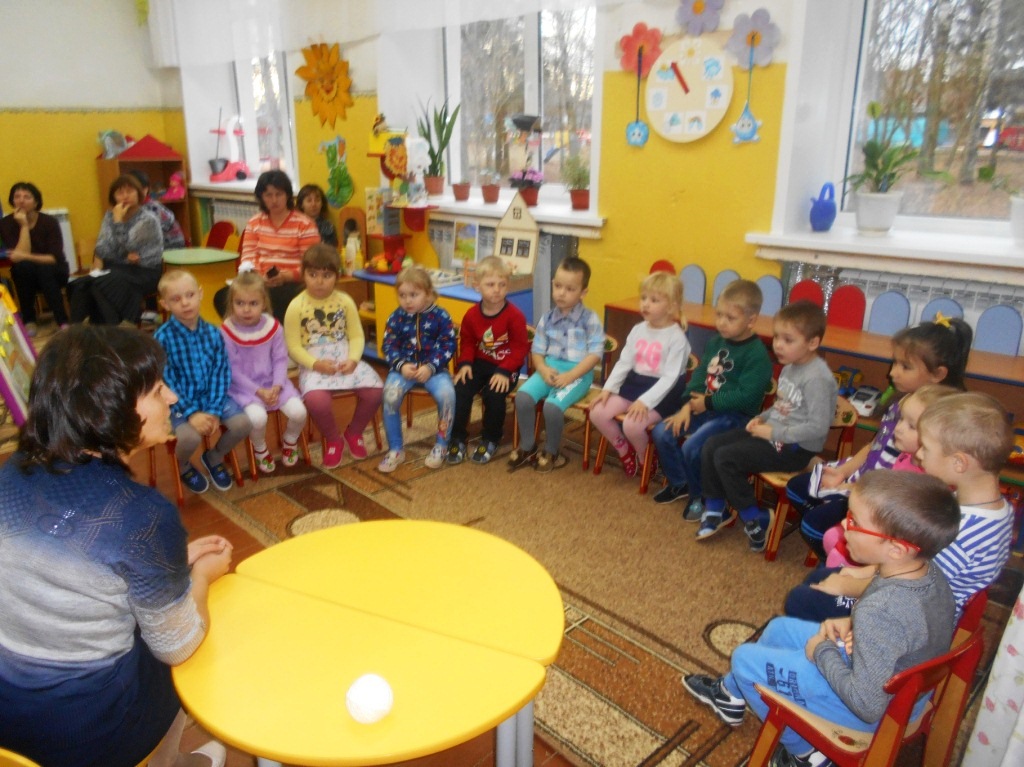 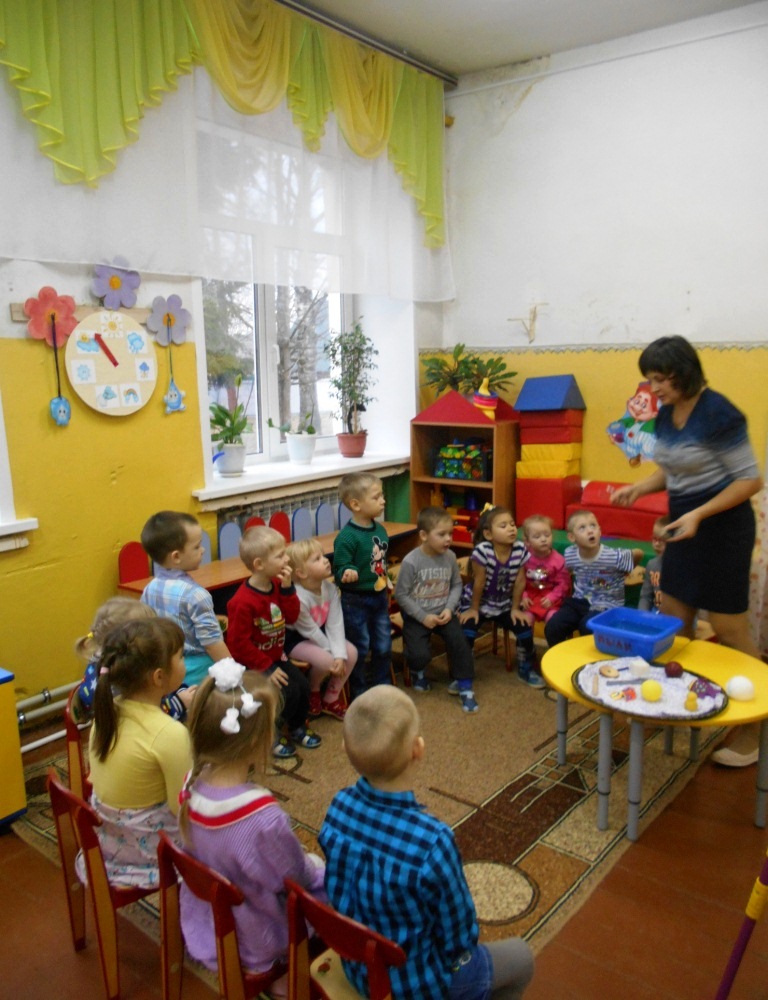 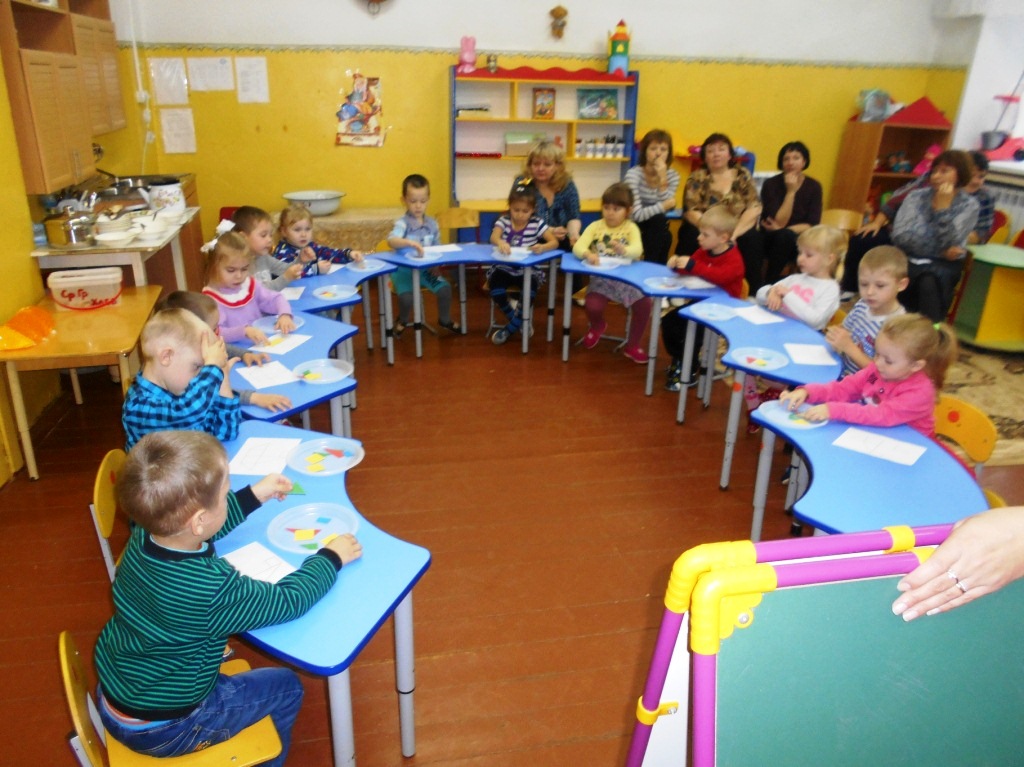 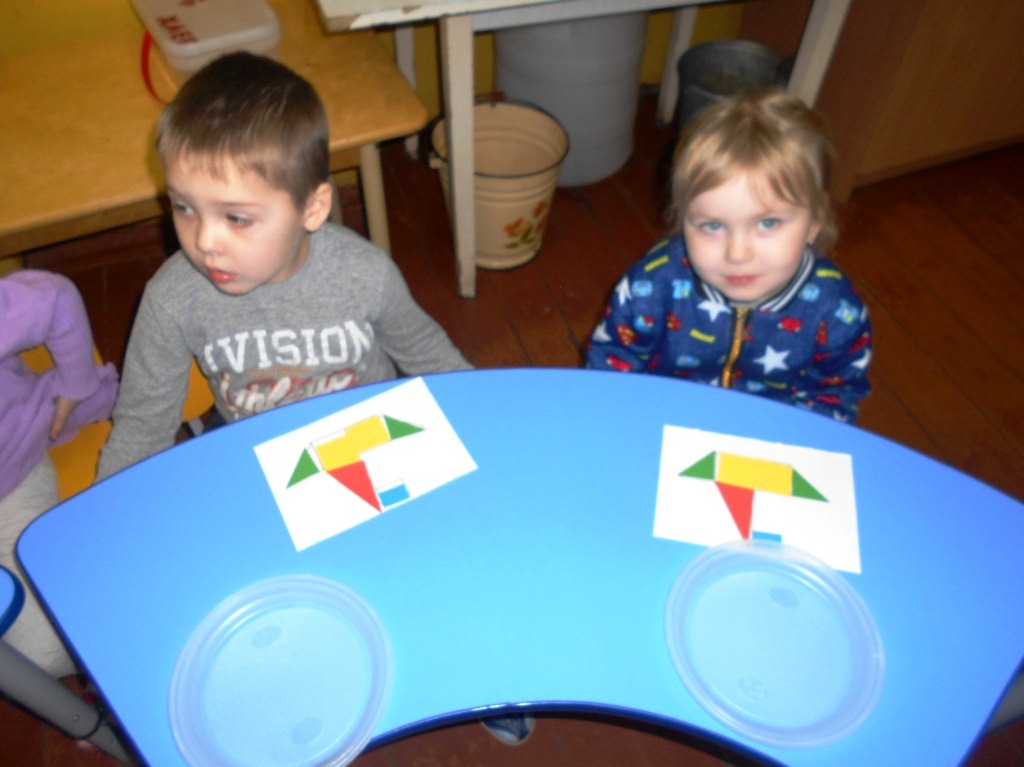 Этап, времяПедагогический инструментарийДеятельность педагогаДеятельность  детейПрогнозируемый результатУчебно-методическое обеспечениеВводно-организационный,1 мин.Мотивационно-побудительный,1-5 мин.Словесный метод (беседа)Приветствие, доброе пожелание, установление зрительного контакта. -Ребята, а вы любите сказки? А хотите отправиться в путешествие? Чтобы попасть в сказку нам поможет вот этот клубочек. Скажите, какой он формы?             -Что клубок может делать?  Почему клубочек  катиться?  Клубочек мой не простой, а волшебный. Куда клубочек покатится, туда мы и пойдем (воспитатель произносит слова и бросает клубочек)Много сказок есть на свете,Сказки очень любят дети.Все хотят в них побывать,И немножко поиграть.За клубочком мы пойдем,В сказку сразу попадем.Ты клубочек наш катисьВ сказке очутись.Приветствие.Дети стоят рядом с воспитателем.Отвечают на вопросы воспитателя.Выполняют движения    - идут за клубочком.Психологическая готовность детей к общению со взрослыми и к совместной деятельности.Понимание цели и дальнейшей деятельности.Клубок нитокОсновной этапБеседа с детьми3-5 мин.Игровой метод (приход героев- соломинки, пузыря и лаптя)Словесный метод (беседа)Рассказывание сказки.Наглядный метод (рассматривание картинок)Воспитатель: -Вот, мы с вами и попали в сказку. Смотрите перед нами домик. Кто живет в домике, давайте проверим. (Воспитатель показывает детям героев сказки) Хотите, я вам расскажу про них сказку?Воспитатель: -Садитесь на стульчики и послушайте сказку «Пузырь, Соломинка и Лапоть».Жили-были пузырь, соломинка и лапоть.Пошли они в лес дрова рубить. Дошли до реки и не знают, как перейти через реку.Лапоть говорит пузырю:— Пузырь, давай на тебе переплывем!— Нет, лапоть! Пусть лучше соломинка перетянется с берега на берег, мы по ней перейдем.Соломинка перетянулась с берега на берег. Лапоть пошел по соломинке, она и переломилась. Лапоть упал в воду.А пузырь хохотал, хохотал, да и лопнул.Воспитатель: -Ребята, смогли герои перебраться через речку? А мы с вами сможем.К речке быстро мы спустились,(ходьба на месте)Наклонились и умылись.Вот как славно освежились.А теперь поплыли дружноДелать так руками нужно (плавательные движения руками).Вышли на берег крутой и отправились домой (ходьба на месте).Воспитатель: -Ребята, как вы думаете, на чем Пузырь, Соломинка и Лапоть могли бы переплыть через реку? -А из каких материалов они могли бы построить их? -Давайте проверим, какие из этих материалов  не тонут в воде.Воспитатель бросает клубочек.  Дети садятся на стульчикиЗдороваются с героями, слушают сказку и обращение воспитателя,выражают готовность помогать.Дети выполняют действия в соответствии с текстом.Дети отвечают на вопросы воспитателя. Дети идут за клубочком.Закрепление имеющихся теоретических знанийДомик, герои сказки, сюжетные картинки.Картинки с изображение лодки, плота, корабляПрактическая работа5 минДинамическая пауза1 минПрактическая работа5 минОпытно-экспериментальная деятельностьИгровой методПрактические действия детейВоспитатель: -Ребята посмотрите у меня на столе лежат предметы, сделанные из разных материалов. А как вы думаете, какие предметы тонут в воде? -А какие плавают? Давайте, ребята, мы с вами это проверим. Ребята, а как можно отличить металлические предметы от других? Железные предметы - холодные, тяжелые и блестят.  Выберите из всех этих предметов металлические и опустите их в воду. Что с ними произойдет? -Почему они утонули? -А теперь опустите в ванночки с водой деревянные предметы, пластмассовые, затем резиновые. Утонули ли они? Почему?Воспитатель: вот мы и определили, какие предметы тонут, а какие плавают на поверхности воды.Вывод: Пузырь, Соломинка и Лапоть могли бы переплыть реку на:Деревянной лодке, резиновой лодке, деревянном плотике, пластмассовой лодке. Воспитатель: -А теперь немного отдохнем и поиграем.Физкультминутка Подвижная игра «Пузырь» (2 раза) Воспитатель: -Ребята, давайте поможем пузырю, соломинке и лаптю и построим для них кораблики. Посмотрите на схемы, из каких геометрических фигур нарисованы кораблики (квадраты и треугольники). Я предлагаю вам способом наложения фигур собрать корабли. Дети отвечают на вопросы воспитателя Дети наблюдают и участвуют в проведении опытов.Дети рассуждают, делают выводы.Дети играют в игру. Дети выкладывают из геометрических фигур кораблики способом наложения.Получение новых практических умений в процессе экспериментальной деятельности.Снятие напряжения  эмоциональная и физическая разрядка.Закрепление уже имеющихся практических навыков.Металлические, пластмассовые, деревянные, резиновые предметы, таз с водойСхемы, геометрические фигурыЗаключительный этап 1 мин.Рефлексия1 минСловесный метод-Ну, вот и закончилось наше путешествие. Ребята, с кем мы сегодня путешествовали?  -А теперь нам пора в детский сад, клубочек нам поможет вернуться (воспитатель кидает клубочек)Воспитатель: -Ребята, скажите, что мы сегодня делали на занятии?Дети отвечают на вопросы воспитателя, идут за клубочком.Подведение итога: оценка результата своей деятельностиКлубочек